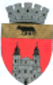 U.A.T. BLAJ - CONSILIUL LOCALPiața 1848 nr.16, cod 515400, județul.Albatel: 0258 -710110; fax: 0258-710014e-mail: primarieblaj@rcnet.ro					Proces verbalIncheiat azi 27.04.2021, cu ocazia  sedintei ,,Ordinare,, a Consiliului local al municipiului Blaj ,  prin procedura ,, La distanta,,. Consiliul local al municipiului Blaj a fost convocat, in sedinta  Ordinara convocata prin procedura ,, La distanta,,  de catre Primarul municipiului Blaj, in baza Dispozitiei nr. 244 din data 22.04.2021, intervalul orar fiind: 16.00-19.00.Avand in vedere contextul epidemiologic existent, respectiv problemele generate de infectia cu Coronavirus(Covid-19).Vazand prevederile 141/10.11.2020 in legatura cu modalitatea de convocare si desfasurare a sedintelor Consiliului local al municipiului Blaj prin procedura ,, La Distanta,, pe perioada instituirii starii de alerta si/sau starii de urgenta.Convocarea sedintei s-a facut telefonic, s-a prezentat ordinea de zi, data, intervalul orar al desfasurarii sedintei. 								  Proiectul de hotarare insotit de toate documentele prevazute de lege au fost transmise electronic consilierilor locali pentru a-l studia si pentru a-si exprima votul electronic.            Din totalul celor 19 membrii ai Consiliului local al municipiului Blaj,au raspuns solicitarii 18 consilieri locali ( dl.cons. Voina Dorin nu -a exprimat optiunea de vot)Lista consilierilor locali convocaţi se află în dosarul special al prezentei şedinţe. Lucrarile de secretariat sunt consemnate de catre d-na Denes Adela Maria – inspector de specialitate - municipiul Blaj  .              Domnul Damian Augustin Aurol -consilier local , ales presedinte de sedinta pentru perioada aprilie-iunie conform HCL. nr. 50/2021.              Proiectele de hotarare propuse pe ordinea de zi a sedintei  ,,ordinare,, convocata prin procedura La Distanta”:                  Aprobarea procesului-verbal al ședinței anterioare .  1. PROIECT DE HOTARARE, privind stabilirea impozitelor și taxelor municipiului Blaj pentru anul 2022.	           Inițiator: Rotar Gheorghe Valentin – Primarul municipiului Blaj.             Comisiile de specialitate au avizat favorabil  proiectul de hotarare.              Votul pentru proiectul nr. 1 :  Acordul consilierilor au votat 18 ,,pentru” , acesta devenind :                                    Hotararea nr.64 /2021  2. PROIECT DE HOTARARE, privind aprobarea criteriilor care stau la baza stabilirii cotelor adiționale aferente impozitelor și taxelor locale .	          Inițiator: Rotar Gheorghe Valentin – Primarul municipiului Blaj.             Comisiile de specialitate au avizat favorabil  proiectul de hotarare.              Votul pentru proiectul nr. 2 :  Acordul consilierilor au votat 18 ,,pentru” , acesta devenind :                                    Hotararea nr.65 /2021  3. PROIECT DE HOTARARE, prin care Consiliul local al municipiului Blaj ia act de raportul de audit intern al performantelor structurilor administrative nr.54.2021 la Spitalul municipal Blaj.			 Inițiator: Rotar Gheorghe Valentin – Primarul municipiului Blaj.             Comisiile de specialitate au avizat favorabil  proiectul de hotarare.              Votul pentru proiectul nr. 3 :  Acordul consilierilor au votat 18 ,,pentru” , acesta devenind :                                    Hotararea nr.66 /2021	  4. PROIECT DE HOTARARE, privind inchirierea prin licitatie publica a unor spatii in incinta imobilului din Blaj -Bulevardul Republicii, nr.40 .	 				           	Inițiator: Rotar Gheorghe Valentin – Primarul municipiului Blaj.             Comisiile de specialitate au avizat favorabil  proiectul de hotarare.              Votul pentru proiectul nr. 4 :  Acordul consilierilor au votat 18 ,,pentru” , acesta devenind :                                    Hotararea nr.67 /2021            5. PROIECT DE HOTARARE, privind aprobarea primei înscrieri în cartea funciara a imobilului – strada Tudor Vladimirescu -tronsonul .			 Inițiator: Rotar Gheorghe Valentin – Primarul municipiului Blaj.             Comisiile de specialitate au avizat favorabil  proiectul de hotarare.              Votul pentru proiectul nr. 5 :  Acordul consilierilor au votat 18 ,,pentru” , acesta devenind :                                    Hotararea nr.68 /2021 6.PROIECT DE HOTARARE, privind modificarea și completarea HCL Blaj nr.46 /17.03.2021.	             Inițiator: Rotar Gheorghe Valentin – Primarul municipiului Blaj.             Comisiile de specialitate au avizat favorabil  proiectul de hotarare.              Votul pentru proiectul nr. 6 :  Acordul consilierilor au votat 18 ,,pentru” , acesta devenind :                                    Hotararea nr.69 /2021 7. PROIECT DE HOTARARE, privind inregistrarea in domeniul public al UAT-Municipiul Blaj a unor investitii din fondul IID- SC APA CTTA SA Alba.		  Inițiator: Rotar Gheorghe Valentin – Primarul municipiului Blaj.             Comisiile de specialitate au avizat favorabil  proiectul de hotarare.              Votul pentru proiectul nr. 7 :  Acordul consilierilor au votat 18 ,,pentru” , acesta devenind :                                    Hotararea nr.70 /2021 8. PROIECT DE HOTARARE, privind modificarea Anexei 13 – din HCL Blaj nr. 13/26.01.2021 – Statul de funcții Primaria Municipiului Blaj - Serviciul Public Gospodarie Comunala Blaj.   		Inițiator: Rotar Gheorghe Valentin – Primarul municipiului Blaj.             Comisiile de specialitate au avizat favorabil  proiectul de hotarare.              Votul pentru proiectul nr. 8 :  Acordul consilierilor au votat 18 ,,pentru” , acesta devenind :                                    Hotararea nr.71 /2021           9. PROIECT DE HOTARARE, privind inscrierea in foaia de proprietate a imobilului inscris in CF. 78826 Blaj a mentiunii „ UAT-Municipiul Blaj ” in locul mentiunii „ Sfatul Popular al Orasului Blaj ”.									Inițiator: Rotar Gheorghe Valentin – Primarul municipiului Blaj.              Comisiile de specialitate au avizat favorabil  proiectul de hotarare.              Votul pentru proiectul nr. 9 :  Acordul consilierilor au votat 18 ,,pentru” , acesta devenind :                                    Hotararea nr.72 /2021	10. PROIECT DE HOTARARE, privind acordarea unui ajutor de urgență domnului Răzvan Lucian Benchea.											Inițiator: Rotar Gheorghe Valentin – Primarul municipiului Blaj.              Comisiile de specialitate au avizat favorabil  proiectul de hotarare.              Votul pentru proiectul nr. 10 :  Acordul consilierilor au votat 18 ,,pentru” , acesta devenind :                                    Hotararea nr.73 /2021	11. PROIECT DE HOTARARE, privind acordarea unui ajutor de urgență doamnei Loredana Sărătean – pentru fiul Cristian Andrei Sărătean. 					Inițiator: Rotar Gheorghe Valentin – Primarul municipiului Blaj.              Comisiile de specialitate au avizat favorabil  proiectul de hotarare.              Votul pentru proiectul nr. 11 :  Acordul consilierilor au votat 18 ,,pentru” , acesta devenind :                                    Hotararea nr.74 /2021	12.  PROIECT DE HOTARARE, privind rezilierea contractului de închiriere nr. 11441/2009 având ca obiect imobilul – teren situat in Blaj, Mănărade, nr.73 în suprafață de 2800 mp.. 				  Inițiator: Rotar Gheorghe Valentin – Primarul municipiului Blaj.              Comisiile de specialitate au avizat favorabil  proiectul de hotarare.              Votul pentru proiectul nr. 12 :  Acordul consilierilor au votat 18 ,,pentru” , acesta devenind :                                    Hotararea nr.75 /2021	13.  PROIECT DE HOTARARE, privind prelungirea termenului contractului de inchiriere nr.7168/2019 - având ca obiect imobilul – teren situat in Blaj, strada Costache Negri -  în suprafață de 306 mp.										Inițiator: Rotar Gheorghe Valentin – Primarul municipiului Blaj.              Comisiile de specialitate au avizat favorabil  proiectul de hotarare.              Votul pentru proiectul nr. 13 :  Acordul consilierilor au votat 18 ,,pentru” , acesta devenind :                                    Hotararea nr.76 /2021	14.  PROIECT DE HOTARARE, privind prelungirea termenului contractului de inchiriere nr.6390/2019 - având ca obiect imobilul – teren situat in Blaj,Mănărade -  în suprafață de 327 mp.				Inițiator: Rotar Gheorghe Valentin – Primarul municipiului Blaj.              Comisiile de specialitate au avizat favorabil  proiectul de hotarare.              Votul pentru proiectul nr. 14 :  Acordul consilierilor au votat 18 ,,pentru” , acesta devenind :                                    Hotararea nr.77 /2021	In urma centralizarii voturilor se considera inchise lucrarile sedintei ,,  ordinare convocata  prin procedura ,, La distanta,, a Consiliului local al municipiului Blaj din data de 27.04.2021 	Drept care am încheiat prezentul proces verbal.		         Blaj , 27.04.2021         PRESEDINTE DE SEDINTA,                                                           SECRETAR   GENERAL                                            Damian Augustin Aurol                                                                        Stefanescu Sergiu                                                          